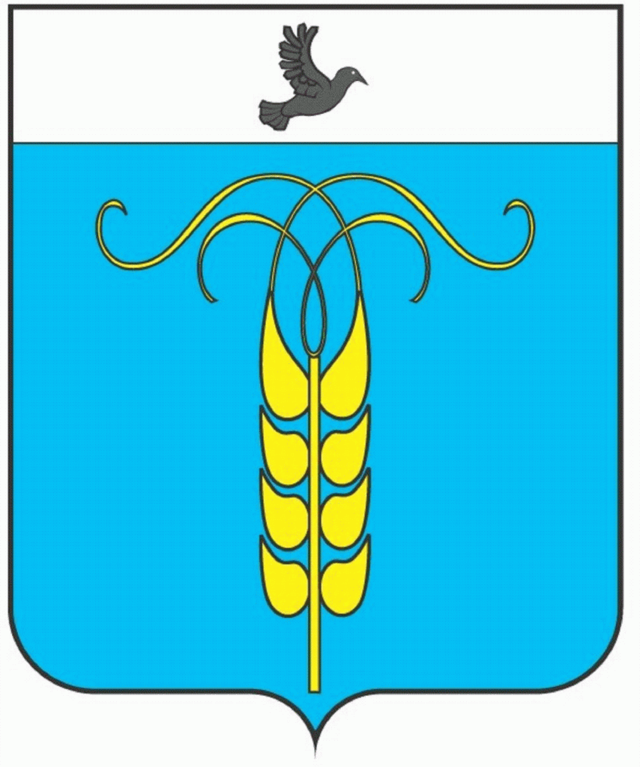 РЕШЕНИЕСОВЕТА ГРАЧЕВСКОГО МУНИЦИПАЛЬНОГО РАЙОНАСТАВРОПОЛЬСКОГО КРАЯ17 декабря 2019 года                      с. Грачевка                                             № 70«Об исключении имущества из муниципальной казны Грачёвского муниципального района Ставропольского края»В соответствии с абзацем вторым пункта 6.1 и пунктом 6.2 Положения о муниципальной казне Грачевского муниципального района Ставропольского края, утверждённого решением Совета Грачевского муниципального района Ставропольского края от 19.04.2016 № 208-III, распоряжением отдела имущественных и земельных отношений администрации Грачёвского муниципального района Ставропольского края от 20.11.2019 № 74 «О закреплении имущества муниципальной казны Грачёвского муниципального района Ставропольского края на праве оперативного управления за муниципальным бюджетным учреждением культуры "Грачевская межпоселенческая центральная районная библиотека" Грачевского муниципального района Ставропольского края» и на основании акта о приёме-передаче объектов нефинансовых активов от 20.11.2019 № ОИГУ-000119 Совет Грачевского муниципального района Ставропольского краяРЕШИЛ:1. Исключить из муниципальной казны Грачёвского муниципального района Ставропольского края имущество согласно прилагаемому перечню.2. Настоящее решение вступает в силу со дня его подписания и распространяется на правоотношения, возникшие с 20 ноября 2019 года.Председатель СоветаГрачевского муниципальногорайона Ставропольского края					       Ф. В. КолотийГлава Грачевскогомуниципального районаСтавропольского края                                                                       Р.А. Коврыга 						      Приложениек решению Совета Грачевского муниципального района Ставропольского краяот "17" декабря 2019 года № 70ПЕРЕЧЕНЬимущества, исключаемого из муниципальной казны Грачёвского муниципального района Ставропольского края      ________________________________________________________-Наименование имуществаКоличество экземпляров,шт.Цена за 1 экземпляр,руб.Стоимость всего,руб.«Православная энциклопедия» 33-й алфавитный том1900,00900,00Православная энциклопедия т. 488900,007 200,00«Православная энциклопедия» 49-й алфавитный том8900,007 200,00«Православная энциклопедия» 50-й алфавитный том8900,007 200,00«Православная энциклопедия» 51-й алфавитный том8900,007 200,00ИтогоХ,00